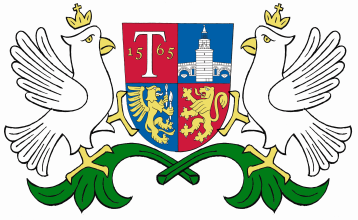 ОБЩИНА    ТРЯВНАОБЯВЯВА ПОДБОРПО ДОКУМЕНТИ И СЪБЕСЕДВАНЕ ЗА ДЛЪЖНОСТТАСТАРШИ СПЕЦИАЛИСТ „СТРОИТЕЛЕН КОНТРОЛ“ В ДИРЕКЦИЯ „ТЕРИТОРИАЛНО И СЕЛИЩНО УСТРОЙСТВО“ДО ЗАВРЪЩАНЕ НА ТИТУЛЯРАКРАТКО ОПИСАНИЕ НА ДЛЪЖНОСТТА ПО ДЛЪЖНОСТНА ХАРАКТЕРИСТИКА:Контрол по прилагане разпоредбите на Наредбите на Общинския съвет в частта им отнасяща се до строителството.Контрол по прилагане на устройствените планове, одобрените инвестиционни проекти, разрешения за строеж, определените строителни линии и нива и контрол по спазване на действащите нормативни актова за устройство на територията.Подготвя преписки и документи по премахване на незаконни строежи. Извършва проверки по заявления, жалби и сигнали на граждани, свързани с устройствените планове, одобрените проекти, издадените строителни книжа и действащата нормативна база по устройство на територията.МИНИМАЛНИ ИЗИСКВАНИЯ ЗА ЗАЕМАНЕ НА  ДЛЪЖНОСТТА:Образователна степен: Средно-специално техническо;Професионален опит: минимум 1 година;Професионална област: Строителство;Допълнителни изисквания: Компютърна грамотност.НЕОБХОДИМИ ДОКУМЕНТИ:- Заявление  за участие в подбора;- Автобиография /CV/;- Копие от диплома за завършено образование;- Копие от други документи, доказващи допълнителен професионален опит и компетентности;- Копие от трудова книжка, доказваща наличието на трудов стаж и професионален опит.СРОК И МЯСТО НА ПОДАВАНЕ НА ДОКУМЕНТИТЕ:Документите за участие в подбора се представят в срок до 17:00 часа на 14.12.2018 г. на адрес: гр. Трявна, ул. “Ангел Кънчев“ № 21, Информация/Деловодство, ет. I-ви в сградата на Община Трявна.НАЧИН НА ПРОВЕЖДАНЕ НА ПОДБОРА:Подборът протича в два етапа:I – Проверка за съответствието на представените документи с обявените изисквания:II – Интервю, включващо проверка на компютърната грамотност. До по-нататъшно участие в процедурата по подбор не се допускат лица, които не са    представили   всички необходими документи в срок или представените документи не удостоверяват изпълнението на изискванията.Списъците на допуснатите и недопуснатите до интервю кандидати, както и датата, часът и мястото на провеждане на интервюто се обявяват на интернет страницата на Община Трявна и на таблото за обяви и съобщения на първи етаж в сградата на Община Трявна.